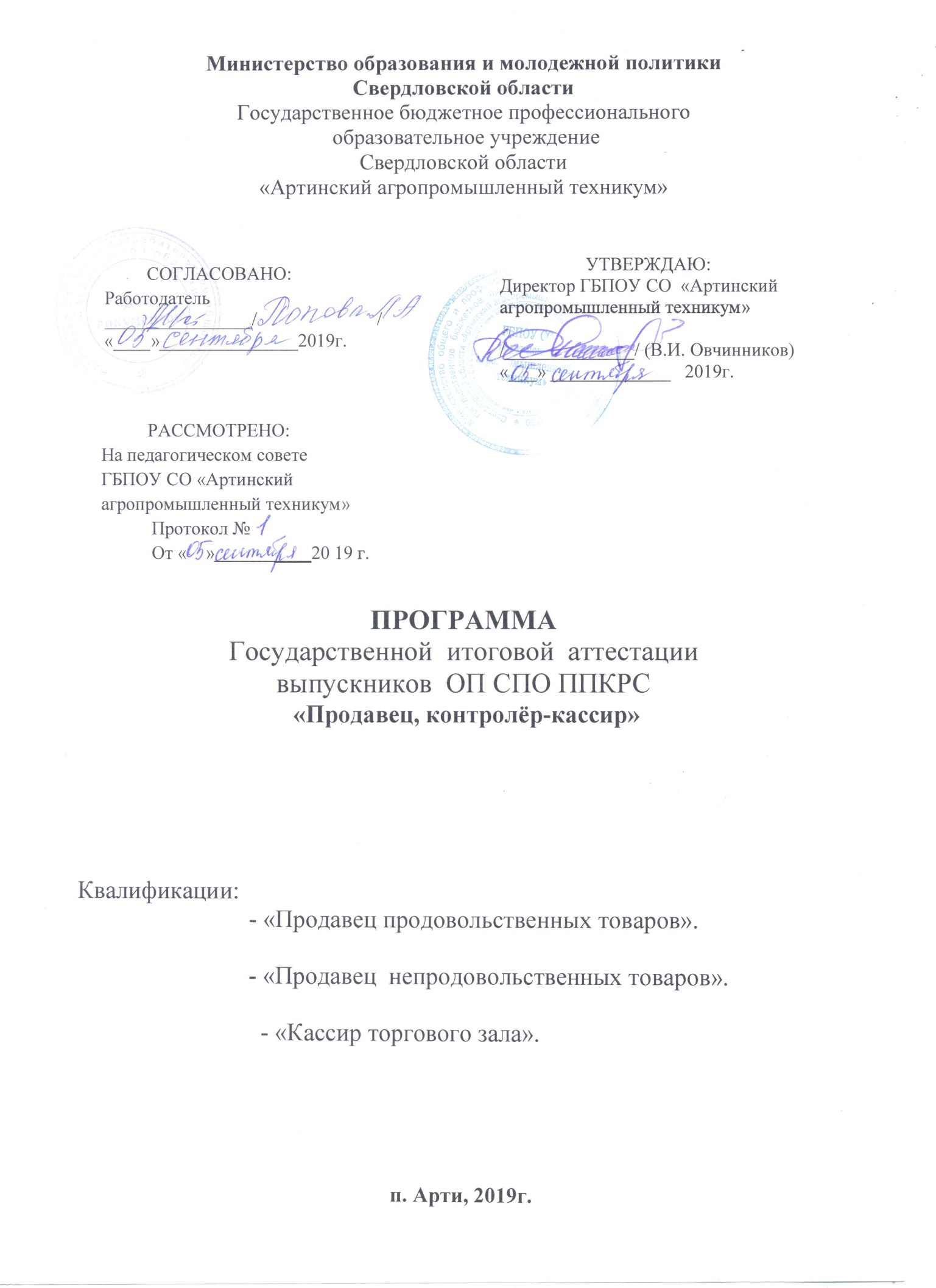 Общие положения1.1 Программа государственной итоговой аттестации является частью основной профессиональной программы среднего профессионального образования (программа подготовки квалифицированных рабочих, служащих по профессии 38.01.02 Продавец, контролёр-кассир). 1.2 Цели и задачи ГИА Целью ГИА является установление соответствия уровня освоенности компетенций, обеспечивающих соответствующую квалификацию и уровень образования обучающихся ФГОС СПО. ГИА призвана способствовать систематизации и закреплению знаний и умений обучающегося по специальности при решении конкретных профессиональных задач, определять уровень подготовки выпускника к самостоятельной работе. 1.3. Объём времени, отводимый на ГИА Объем времени отводимый на ГИА – 72 часа                                           Таблица 1 Программа государственной итоговой аттестации разработана в соответствии с Федеральным законом от 29.12.2012г. № 273-ФЗ «Об образовании в Российской Федерации», приказом Министерства образования и науки РФ от 16.08.2013 № 968 «Об утверждении порядка проведения государственной итоговой аттестации по образовательным программам среднего профессионального образования», приказом Министерства образования и науки РФ от 14.06.2013г. № 464 «Об утверждении порядка организации и осуществления образовательной деятельности по образовательным программам среднего профессионального образования», Федеральным государственным образовательным стандартом среднего профессионального образования по профессии 38.01.02 Продавец, контролёр-кассир, рабочим учебным планом по профессии 38.01.02 Продавец, контролёр-кассир.1.3 Государственная итоговая аттестация представляет собой процесс оценивания уровня образования и квалификации выпускников независимо от форм получения образования на основе требований государственного образовательного стандарта (федерального государственного образовательного стандарта и завершается выдачей документа государственного образца об уровне образования и квалификации.1.4 Предметом государственной итоговой аттестации выпускника ГБПОУ СО «Артинский агропромышленный техникум» является уровень образованности, оцениваемый через систему индивидуальных образовательных достижений, включающих в себя:учебные достижения в части освоения профессиональных модулей ПМ. 01. «Продажа непродовольственных товаров», ПМ. 02 «Продажа продовольственных товаров», ПМ. 03 «Работа на контрольно-кассовой технике и расчеты с покупателями»квалификацию как систему освоенных компетенций, т.е. готовности к реализации основных видов профессиональной деятельности в части освоения междисциплинарных курсов, предметов, учебных дисциплин и профессиональных модулей. Оценка квалификации выпускников осуществляется при участии работодателей.1.5  При разработке программы Государственной итоговой аттестации определены:состав государственной итоговой аттестации; объем времени на подготовку и проведение государственной итоговой аттестации; сроки проведения государственной итоговой аттестации;необходимые экзаменационные материалы; условия подготовки и процедура проведения государственной итоговой аттестации; формы проведения государственной итоговой аттестации;критерии оценки уровня и качества подготовки выпускника. 1.6 Программа государственной итоговой аттестации корректируется ежегодно рабочими группами по образовательной программе согласовывается с работодателями и утверждается руководителем образовательного учреждения после ее обсуждения на заседании Педагогического совета образовательного учреждения. 1.7 Объем времени и вид аттестационных испытаний входящих в ГИА выпускников, устанавливается Федеральным государственным образовательным стандартом в части государственных требований к оцениванию качества освоения ОП, содержания и уровня подготовки выпускников по профессии «Продавец, контролёр- кассир».1.8 Для обучающихся проводится инструктивно-методическое собрание, где до обучающихся и их родителей (законных представителей) доводится содержание Положения о государственной итоговой аттестации выпускников ГБПОУ СО «Артинский агропромышленный техникум», разъясняются основные моменты процедуры ГИА выпускников, выпускники знакомятся с оценочной  системой.1.9 К государственной итоговой аттестации допускаются обучающиеся, завершившие полный курс обучения (освоение профессиональных модулей) по программе среднего профессионального образования и успешно прошедшие все аттестационные испытания, предусмотренные образовательной программой. Допуск выпускника к государственной итоговой аттестации (в том числе, к повторной аттестации) оформляется приказом руководителя образовательного учреждения на основании решения педагогического совета.2. СТРУКТУРА И СОДЕРЖАНИЕ ГОСУДАРСТВЕННОЙ ИТОГОВОЙ АТТЕСТАЦИИ 2.1. Форма и вид ГИА Формой ГИА выпускников в соответствии с ФГОС по профессии 38.01.02 Продавец, контролёр-кассир является выпускная квалификационная работа (далее ВКР). ВКР выполняется в виде ВПКР и ПЭР. ГИА выпускников по программам СПО в соответствии с ФГОС по профессии 38.01.02 Продавец, контролёр-кассир включает: - защиту ПЭР (письменная экзаменационная работа);- защиту ВПКР (выпускная практическая квалификационная работа); 2.2. Этапы, объём времени и сроки на подготовку и проведение ГИА Согласно рабочему учебному плану профессии 38.01.02 Продавец, контролёр-кассир календарному графику учебного процесса техникума на 2019-2020 учебный год устанавливаются следующие этапы, объем времени и сроки проведения ГИА: Таблица 2 *в соответствии с годовым календарным графиком учебного процесса 2.3. Условия подготовки ГИА Процедура подготовки ГИА включает следующие организационные меры: 2.4.Форма и процедура проведения ГИА Организация выполнения студентами и защиты ВКР включает следующие этапы: 1 этап. Выполнение ВКР: - Подготовка (сбор, изучение и систематизация исходной информации, необходимой для разработки темы работы); - Разработка (решение комплекса профессиональных задач в соответствии с темой и заданием ВКР, разработка формы и содержания представления работы); -Оформление (оформление всех составных частей работы в соответствии с критериями установленными заданием и требованиями, подготовка презентации работы). 2 этап. Контроль за выполнением студентами ВКР и оценка качества их выполнения Таблица 4 2.5. Содержание ГИА2.5.1. Содержание ВКР.Тематика. Тематика ВКР должна иметь практико-ориентированный характер, разработана преподавателями и мастерами производственного обучения ГБПОУ СО «Артинский агропромышленный техникум» совместно со специалистами предприятий, организаций, заинтересованных в разработке данных тем, и рассмотрена на заседании ПС. ВКР должна иметь актуальность, новизну и практическую значимость. Тематика ВКР соответствует содержанию модулей ПМ 01, ПМ 02, ПМ 03. Закрепление тем ВКР (с указанием руководителя) за студентами оформляется приказом директора техникума и доводится до сведения студентов за 6 месяцев до начала государственной итоговой аттестации.Руководители ВКР по утвержденным темам разрабатывают индивидуальные задания для каждого студента. Задание выдается студенту не позднее, чем за 6 месяцев до начала государственной итоговой аттестации. Выдача задания сопровождается консультацией руководителя ВКР. Структура ВКР Содержание ВКР включает в себя: 1. Титульный лист 2. Содержание 3. Введение 4. Основная часть 5. Заключение 6. Список литературы 7. Приложения (иллюстрации, таблицы, схемы, диаграммы) ГБПОУ «Артинский агропромышленный техникум» устанавливает следующие требования к оформлению письменных экзаменационных работ:1. Объём письменной экзаменационной работы должен иметь не менее 10-15 страниц печатного текста, выполненных на листах формата А-4; 2. Текст должен быть представлен в печатном виде шрифт Times New Roman, чѐрный, 14-й кегль на одной стороне стандартного листа (формат А-4) с междустрочным интервалом – 1,5; 3. Абзац в тексте начинают с отступом 1,25 мм; 4. На каждой странице необходимо оставлять поля: верхнее и нижнее 20 мм, левое 30 мм, правое 15 мм;5. Все страницы ПЭР должны иметь сквозную (порядковую) нумерацию без пропусков. Нумерация начинается с титульного листа, номер страницы на титульном листе не ставится. Номер проставляется арабскими цифрами в нижней части страницы, по центру;6. Титульный лист оформляется по образцу и содержит: наименование учредителя, наименование организации, вид документа, тему, фамилию и инициалы автора, затем фамилию и инициалы руководителя;7. После титульного листа следует задание, которое подшивается, но не нумеруется, рецензия (отзыв), которая не подшивается и не нумеруется, затем содержание (на котором проставляется номер) с указанием номеров страниц, с которых начинаются разделы и подразделы работы; Заголовки содержания должны точно повторять заголовки в тексте.8. Введение содержит краткое описание работы, обосновывается актуальностью выбранной темы, цель и содержание поставленных задач, формулируются объект и предмет исследования, указывается теоретическая значимость, а также отмечаются основные результаты, которые выносятся на защиту.9. В основной части подробно рассматриваются и обобщаются результаты исследования. Содержание глав основной части должно точно соответствовать теме письменной экзаменационной работы и полностью её раскрывать. Эти главы должны показывать умение лаконично, логично и аргументировано излагать материал.10. Заключение содержит основные выводы, сделанные в ходе проведенного исследования11. В тексте письменной экзаменационной работы не допускаются сокращения слов, кроме наименований единиц измерения (только после цифровых данных);12. Обязательным требованием является наличие списка литературы и других источников, используемых при выполнении работы. Структура и объём практической части ВКР зависит от темы и может быть представлена методикой, расчетами, анализом экспериментальных данных, продуктом творческой деятельности в соответствии с видами профессиональной деятельности. 2.5.2.Условия процедуры подготовки ВКР Выполненная ВКР подписывается студентом, руководителем, консультантами, и вместе с отзывом руководителя передается на рецензию. Не допускается внесение изменений в ВКР после получения рецензии. Полностью выполненная ВКР вместе с отзывом руководителя и рецензией передается секретарю ГЭК, который подписью на титульном листе пояснительной записки осуществляет допуск студента к защите. 2.5.3.Условия процедуры проведения ГИА Допуск к защите ВКР К ГИА допускается обучающийся, не имеющий академической задолженности и в полном объеме выполнивший учебный план или индивидуальный учебный план (статья 59 «Итоговая аттестация» Федерального закона Российской Федерации от 29.12.2012 года № 273 «Об образовании в Российской Федерации») и имеющие допуск к защите ВКР по результатам предзащиты. Необходимым условием допуска к ГИА является представление документов, подтверждающих освоение обучающимся компетенций при изучении теоретического материала и прохождении практики по каждому из основных видов профессиональной деятельности. В том числе выпускником могут быть предоставлены отчеты о ранее достигнутых результатах, дополнительные сертификаты, свидетельства (дипломы) олимпиад, конкурсов, творческие работы по специальности, характеристики с мест прохождения практики. Для допуска к защите ВКР студент предоставляет заместителю директора по УПР следующие документы: - отзыв руководителя ВКР; - рецензию, оформленную рецензентом. Руководитель ВКР, рецензент, удостоверяют свое решение о готовности выпускника к защите ВКР подписями на титульном листе ПЭР. Допуск выпускника к защите ВКР на заседании ГЭК осуществляется путем издания приказа техникума. Защита ВКР Защита ВКР является формой заключительного этапа подготовки рабочих в техникуме, завершающего освоение студентами ППКРС. Защита ВКР проводится с целью выявления соответствия результатов освоения выпускниками ППКРС соответствующим требованиям ФГОС СПО в части требований к результатам освоения компетенций, приобретенному практическому опыту, знаниям и умениям и дополнительным требованиям  техникума и работодателей, что позволяет выявить готовность выпускника к профессиональной деятельности. Защита ВКР (защита ПЭР и ВКПР) проводится на открытых заседаниях ГЭК с участием не менее двух третей ее состава. Заседания ГЭК протоколируются. В протоколах, помимо результата защиты, отражается присвоение квалификации и особое мнение членов комиссии. Протоколы подписываются председателем, заместителем председателя и членами комиссии. Процедура защиты устанавливается председателем ГЭК по согласованию с членами комиссии и включает презентацию образовательных, профессиональных и личностных достижений выпускника, доклад студента (не более 10 минут), чтение отзыва и рецензии, вопросы членов комиссии, ответы студента на вопросы. Может быть предусмотрено выступление руководителя ВКР, а также рецензента, если он присутствует на заседании ГЭК. На защиту одной ВКР отводится до 40 мин. На каждого студента оформляется индивидуальный лист оценивания выполнения и защиты ВКР. Члены ГЭК фиксируют результаты анализа сформированных общих и профессиональных компетенций выпускника в специальных бланках – листах оценивания. 2.5.4. Принятие решений ГЭК Итоговая оценка по пятибалльной шкале (отлично, хорошо, удовлетворительно, неудовлетворительно) выставляется на закрытом заседании ГЭК. Решение принимается в результате обсуждения членами комиссии итогов защиты ВКР, при обязательном присутствии председателя комиссии или его заместителя. Решение принимается простым большинством голосов членов комиссии, участвующих в заседании (при равном числе голосов голос председателя является решающим). Результаты защиты объявляются в тот же день. Присвоение квалификации происходит на заседании ГЭК с записью в протоколе заседаний. 2.6. Условия повторной защиты ВКР Лицам, не проходившим ГИА по уважительной причине, предоставляется возможность пройти ГИА без отчисления из техникума. Дополнительные заседания ГЭК организуются в установленные сроки, но не позднее четырех месяцев после подачи заявления лицом, не проходившим ГИА по уважительной причине. Обучающиеся, не прошедшие ГИА или получившие на ГИА неудовлетворительные результаты, проходят ГИА не ранее чем через шесть месяцев после прохождения ГИА впервые. Для прохождения ГИА лицо, не прошедшее ГИА по неуважительной причине или получившее на ГИА неудовлетворительную оценку, восстанавливается в техникуме на период времени, установленный техникумом самостоятельно, но не менее предусмотренного календарным учебным графиком для прохождения ГИА ППКРС. Повторное прохождение ГИА для одного лица назначается  не более двух раз. 3. УСЛОВИЯ РЕАЛИЗАЦИИ ГОСУДАРСТВЕННОЙ ИТОГОВОЙ АТТЕСТАЦИИ 3.1. Требования к минимальному материально-техническому обеспечению. При выполнении ВКР Реализация программы ГИА на этапе подготовки к итоговой аттестации осуществляется в учебных кабинетах ГБПОУ СО «Артинский агропромышленный техникум»: № 1 «Информатика и ИКТ». Оборудование кабинета № 1: - рабочее место для членов ГЭК; - компьютер; - рабочие места для обучающихся с выходом в Интернет; - лицензионное программное обеспечение общего и специального назначения; - комплект учебно-методической документации; - комплект контрольно-оценочных средств ГИА; - списки литературы При выполнении ВКР (ПЭР) выпускнику предоставляются технические и информационные возможности техникума: компьютеры, сканер, принтер. При предварительной защите ВКР и защите при ГЭК Для защиты выпускной работы отводится специально подготовленный кабинет ГБПОУ СО «Артинский агропромышленный техникум» №7Аудитория "Кабинет деловой культуры; бухгалтерского учета; основы финансовой грамотности; основы проектной деятельности; психология личности и профессиональное самоопределение".Оснащение кабинета для ГИА: - рабочие места для членов ГЭК; - рабочее место секретаря ГЭК, оснащенное принтером; - рабочее место выпускника (кафедра); - компьютер, мультимедийный проектор, экран; - лицензионное программное обеспечение общего и специального назначения; 3.2 Информационно-документационное обеспечение ГИА 1. ФГОС СПО по профессии 38.01.02. «Продавец, контролёр-кассир»2. Комплект оценочных средств ГИА выпускников профессии 38.01.02. «Продавец, контролёр-кассир»3. Программа ГИА выпускников ГБПОУ СО «Артинский агропромышленный техникум» профессии 38.01.02. «Продавец, контролёр-кассир»4. Методические рекомендации по выполнению ПЭР.5. Положение о порядке проведения государственной итоговой аттестации по образовательным программам подготовки специалистов среднего звена и программам подготовки квалифицированных рабочих, служащих. 6. Календарный график учебного процесса техникума на 2017-2020 учебный год. 7. Квалификационные характеристики. 8. Литература по профессии: 1.Анфимова, Н.А. Кулинария: Учебник для нач. проф. образ-я : Учеб. пособие для сред. проф. образ-я/ Н.А. Анфимова, Л.Л. Татарская. – 2-е изд., стер. – М.: ИЦ «Академия», 2003. – 328с.2.Бурашников, Ю.М. Охрана труда в пищевой промышленности, общественном питании и торговле: Учебник для нач. проф. образ-я / Ю.М. Бурашников, А.С. Максимов. – М.: ИЦ «Академия», 2003. – 240с.3.Бутейкис, Н.Г. Технология приготовления мучных кондитерских изделий: Учебник для нач. проф. образ-я/ Н.Г. Бутейкис, А.А. Жукова. - 2-е изд., стер. – М.: ИЦ «Академия», 2004. – 304с. 4.Золин, В.П. Технологическое оборудование предприятий общественного питания: Учебник для нач. проф. образ-я/ В.П. Золин. - 6-е изд., стер. – М.: ИЦ «Академия», 2007. – 248с.5.Матюхина, З.П. Основы физиологии питания, гигиены и санитарии: Учебник для нач. проф. образ-я/ З.П. Матюхина. - 2-е изд., стер. – М.: ИЦ «Академия», 2004. – 184с. 6. Матюхина, З.П. Товароведение пищевых продуктов: Учебник для нач. проф. образ-я : Учеб. пособие для сред. проф. образ-я/ З.П. Матюхина, Э.П. Королькова. - 2-е изд., стер. – М.: ИЦ «Академия», 2003. – 272с.7.Усов, В.В. Организация производства и обслуживания на предприятиях общественного питания: Учебник для нач. проф. образ-я : Учеб. пособие для сред. проф. образ-я/ В.В. Усов. – 2-е изд., стер. – М.: ИЦ «Академия», 2004. – 416с.8.Харченко, Н.Э. Сборник рецептур блюд и кулинарных изделий: Учеб. пособие для нач. проф. образ-я/ Н.Э. Харченко. – 2-е изд., стер. – М.: ИЦ «Академия», 2006. – 496с.3.3. Информационно-документационное обеспечение ГЭК На заседание ГЭК представляются следующие документы: - ФГОС СПО по профессии 38.01.02.«Продавец, контролёр-кассир»- программа ГИА выпускников по профессии 38.01.02.«Продавец, контролёр-кассир» - комплект оценочных средств ГИА выпускников по профессии 38.01.02.«Продавец, контролёр-кассир» - приказ директора об утверждении тематики ВКР;- приказ об утверждении состава ГЭК; - приказ директора о допуске студентов к ГИА; - сведения об успеваемости студентов (сводная ведомость); - выполненные ПЭР студентов (в печатной и электронной формах) с письменными отзывом руководителя ВКР и рецензией установленной формы; -  протоколов заседаний ГЭК; - оценочные листы. 3.4. Кадровое обеспечение ГИА 4. ОЦЕНКА РЕЗУЛЬТАТОВ ГОСУДАРСТВЕННОЙ ИТОГОВОЙ АТТЕСТАЦИИНа этапе ГИА ГЭК формирует матрицу оценок достижений обучающихся по результатам выполнения и защиты ВКР. К каждому сформулированному заданию выпускной практической квалификационной работы разработана своя контрольная оценочная ведомость, в которой изложены признаки (критерии) проявления компетенций, и в % отношении  выводится степень освоения компетенций, и далее осуществляется перевод в традиционную систему (пятибалльную). Таким образом, используется технология оценивания – критериальная. На основании планируемых результатов обучения установлены критерии оценивания. Цель критериев оценки – установить четкие и недвусмысленные стандарты достижения каждого из запланированных результатов обучения. Они описывают, что выпускник, как ожидается, должен выполнить, чтобы продемонстрировать, что запланированная цель/результат достигнута им. Следует особо подчеркнуть, что оценка компетенции предусматривает только возможность либо подтвердить, либо не подтвердить ее освоение. Другими словами, компетенция либо освоена, либо нет. Устанавливается оценивание следующих профессиональных компетенций: ПК 1.1. Проверять качество, комплектность, количественные характеристики непродовольственных товаров.ПК 1.2. Осуществлять подготовку, размещение товаров в торговом зале и выкладку на торгово-технологическом оборудовании.ПК 1.3. Обслуживать покупателей и предоставлять достоверную информацию о качестве, потребительских свойствах товаров, требованиях безопасности их эксплуатации.ПК 1.4. Осуществлять контроль за сохранностью товарно-материальных ценностей.ПК 2.1. Осуществлять приемку товаров и контроль за наличием необходимых сопроводительных документов на поступившие товары.ПК 2.2. Осуществлять подготовку товаров к продаже, размещение и выкладку.ПК 2.3. Обслуживать покупателей, консультировать их о пищевой ценности, вкусовых особенностях и свойствах отдельных продовольственных товаров.ПК 2.4. Соблюдать условия хранения, сроки годности, сроки хранения и сроки реализации продаваемых продуктов.ПК 2.5. Осуществлять эксплуатацию торгово-технологического оборудования.ПК 2.6. Осуществлять контроль сохранности товарно-материальных ценностей.ПК 2.7. Изучать спрос покупателей.ПК 3.1. Соблюдать правила эксплуатации контрольно-кассовой техники (ККТ) и выполнять расчетные операции с покупателями.ПК 3.2. Проверять платежеспособность государственных денежных знаков.ПК 3.3. Проверять качество и количество продаваемых товаров, качество упаковки, наличие маркировки, правильность цен на товары и услуги.ПК 3.4. Оформлять документы по кассовым операциям.ПК 3.5. Осуществлять контроль сохранности товарно-материальных ценностей.Устанавливается оценивание следующих общих компетенций: ОК 1. Понимать сущность и социальную значимость будущей профессии, проявлять к ней устойчивый интерес.ОК 2. Организовывать собственную деятельность, исходя из цели и способов ее достижения, определенных руководителем.ОК 3. Анализировать рабочую ситуацию, осуществлять текущий и итоговый контроль, оценку и коррекцию собственной деятельности, нести ответственность за результаты своей работы.ОК 4. Осуществлять поиск информации, необходимой для эффективного выполнения профессиональных задач.ОК 5. Использовать информационно-коммуникационные технологии в профессиональной деятельности.ОК 6. Работать в команде, эффективно общаться с коллегами, руководством, клиентами.ОК 7. Соблюдать правила реализации товаров в соответствии с действующими санитарными нормами и правилами, стандартами и Правилами продажи товаров.(Приложение А) Перечень тем  для  выполнения письменной  экзаменационной работы.(Приложение В)Перечень тем для выполнения выпускной практической квалификационной работыЗадание 1Инструкция по выполнению задания:1. Встретить покупателя, выявить его намерения;3. Дать квалифицированную консультацию, по данной группе товаров;2. Произвести подсчёт стоимости покупки, провести расчёт через ККТ; 4. Дать рекомендации по приготовлению и  использованию;Оценка Вашей деятельности будет совершаться по следующим критериям: Для выполнения задания вам необходимо иметь спецодежду, соответствующую правилам гигиены и производственной санитарии. Задание необходимо выполнять в соответствии с инструкцией. На выполнение задания отводится 5 минут.При решении данной профессиональной задачи выпускник может воспользоваться следующей справочной и профессиональной информацией:  Закон о защите прав потребителей и правила Торговли.Содержание экзаменационных заданий для выпускной практической работы основано на содержании следующих междисциплинарных курсов, разделов и тем: МДК.01.01. Розничная торговля продовольственными товарами;МДК 02.01. Розничная торговля  непродовольственными товарами;МДК.03.01. Эксплуатация контрольно-кассовой техники.4.1. Устанавливается оценивание следующих признаков проявления компетенций при проведении выпускной практической квалификационной работы Лист оцениванияГБПОУ СО «Артинский агропромышленный техникум»Государственная итоговая аттестация – 2020, ОП «Продавец, контролёр- кассир»  Выпускная практическая квалификационная работаКоличественная оценка:  0 баллов – показатель не проявляется;  1 балл –  единичное проявление показателя;  2 балла – частичное проявление показателя 3 балла – системное проявление показателя, но не полностью; 4 балла – показатели проявляются полностью. Возможное количество баллов: 0 - 66                                                                  60–66 б. – «5»;                                                                     53-59 б. – «4»                                                                         46-52 б. – «3»;                                                                менее 46 б. – «2»Выводы: _____________________________________________________________________________________________Рекомендации: __________________________________________________________________________________________________________________________________________________________________________________________        Члены экспертной  комиссии:  ________________  (                                                  )                                                             _________________(                                          )                                                  ______________ (                                         )Перевод оценки компетенции в традиционную систему: 90 -100 % (50-56 баллов) – «отлично», 80 - 89 % (45-49 баллов) – «хорошо», 70-79 % (39-44 баллов) – «удовлетворительно», менее 70 % (39 баллов) – «неудовлетворительно». Оценка уровня подготовки и защиты ВКР определяется ГЭК как сводная оценка по результатам данных видов ГИА. Оценка выводится как среднее арифметическое в традиционной балльной оценке (отлично, хорошо, удовлетворительно, неудовлетворительно). Таблица 5. Универсальная шкала оценки образовательных достижений 5. Состав государственной экзаменационной комиссии. 5.1 Государственная экзаменационная комиссия формируется из педагогических работников образовательной организации и лиц, приглашенных из сторонних организаций: педагогических работников, имеющих ученую степень и (или) ученое звание, высшую или первую квалификационную категорию, представителей работодателей или их объединений по профилю подготовки выпускников. Состав государственной экзаменационной комиссии утверждается распорядительным актом образовательной организации.Председатель ГЭК - специалист по кадрам и организационной работе Артинского РАЙПО - Попова Л.А.Зам. Председателя ГЭК – директор ГБПОУ СО «Артинский агропромышленный техникум – Овчинников В.И.Члены ГЭК - Щапова С.А. - мастер п/о, Бебнева А.Ю. мастер п/о, Серебренникова А.А. методист.Секретарь - Щапова С.А.5.2 Заседания Государственной экзаменационной комиссии протоколируются. В протоколе записываются результаты аттестационных испытаний и особые мнения членов комиссии. Протоколы заседаний Государственной аттестационной комиссии подписываются председателем, заместителем председателя, ответственным секретарем и членами комиссии. Результаты экзаменов объявляются в тот же день. Присуждение квалификации происходит на заключительном заседании Государственной аттестационной комиссии и записывается в протоколе заседаний.5.3 Выпускники, допущенные к государственной итоговой аттестации, но получившие оценку «неудовлетворительно», имеют право на повторную сдачу Государственной итоговой аттестации в установленном порядке Положением о государственной итоговой аттестации выпускников ГБОУ СПО СО «Артинский агропромышленный техникум».5.4 Государственная аттестационная комиссия может определить срок повторной сдачи государственного экзамена, но не ранее, чем через полгода.Письменная экзаменационная работа в форме пояснительной записки - 22 июня 2019 г. Выпускная практическая квалификационная работа -  24 июня 2019 г. №Этапы подготовки и проведения ИГАОбъем времени в неделях*Сроки проведения*1Подбор и анализ материалов для ВКР 20ноябрь – май 20202Подготовка и защита выпускной практической квалификационной работы 3с10 по 30 июня 20203Защита ПЭР: - рецензирование, - защита ПЭР 2с 17 по 30 июня 2020№ Наименование мероприятия Сроки Ответственный 1 Анализ результатов ГИА 2019 июль 2019 Зам. директора по УПР 2 Разработка Программы ГИА выпускников ГБПОУ СО «Артинский агропромышленный техникум» по профессии 38.01.02 Продавец, контролёр-кассир на 2019-2020 учебный год и её рассмотрение на заседании педагогического совета техникума октябрь 2019 Зам. директора по УПР,преподаватели, мастера производственного обучения3 Разработка Методических указаний по выполнению ВКР для студентов профессии 38.01.02 Продавец, контролёр-кассирноябрь 2019 Методист, преподаватели, мастера производственного обучения 4Разработка фонда оценочных средств ГИА выпускников ГБПОУ СО «Артинский агропромышленный техникум» профессии 38.01.02 Продавец, контролёр-кассирянварь 2018 - сентябрь 2019Методист, ведущие преподаватели, мастера производственного обучения4.1Макет экспертного листа оценки уровней сформированности общих компетенций классным руководителем, руководителем ВКР, консультантом по отдельным вопросам ВКР, рецензентом, ГЭК январь 2018 - сентябрь 2019методист4.2Сводная содержательно - компетентностная матрица ВКРянварь 2018 - сентябрь 2019Зам. директора по УПР, методист 4.3Тематика ВКР в 2019-2020 годуянварь 2018 - сентябрь 2019Зам. директора по УПР, ведущие преподаватели, мастера производственного обучения4.4Макет задания на ВКР (комплекс заданий для каждого студента)январь 2018 - сентябрь 2019Зам. директора по УПР, ведущие преподаватели, мастера производственного обучения 4.5Макет отзыва руководителяянварь 2018 - сентябрь 2019Зам. директора по УПР4.6Макет рецензии на ВКРянварь 2018 - сентябрь 2019Зам. директора по УПР, методист4.7Макет протокола предварительной защиты ВКР (комплекс на группу)январь 2018 - сентябрь 2019Зам. директора по УПР4.8Сводный оценочный лист уровней сформированности общих и профессиональных компетенций (комплект на группу)январь 2018 - сентябрь 2019Зам. директора по УПР4.9Макет экспертного листа оценки уровней сформированности общих и профессиональных компетенций ГЭКянварь 2018 - сентябрь 2019Зам. директора по УПР, методистРазработка проектов приказов и других локальных актов техникумаРазработка проектов приказов и других локальных актов техникумаРазработка проектов приказов и других локальных актов техникумаРазработка проектов приказов и других локальных актов техникума5Разработка приказа об утверждении тематики ВКР по профессии 38.01.02 Продавец, контролёр-кассирноябрь 2019Директор, Зам. директора по УПР6Представление кандидатуры председателя ГЭК на 2019-2020 уч.г.октябрь 2019Директор, Зам. директора по УПР7Разработка приказа об утверждении ГЭК в 2019г., назначении консультантов по отдельным разделам/вопросам ВКР декабрь 2019Директор, Зам. директора по УПР8Разработка приказа о создании апелляционной комиссии на 2019-2020 уч.г.декабрь 2019Директор, Зам. директора по УПР9Разработка приказа о закреплении тем и назначении руководителей ВКРноябрь 2019Директор, Зам. директора по УПР10Рассмотрение заданий на ВКР на заседании МОсентябрь 2019Директор, Зам. директора по УПР11Разработка графика ГИА, графика предварительной защиты ВКР в 2019 г. сентябрь 2019Зам. директора по УПР, методист12Разработка приказа о допуске к ГИА студентовиюнь 2020Директор, Зам. директора по УПР13Разработка приказа об отчислении из состава студентов в связи с завершением обученияиюнь 2020Директор, Зам. директора по УПРОрганизация и проведение внутренней и внешней экспертиз процедуры ГИАОрганизация и проведение внутренней и внешней экспертиз процедуры ГИАОрганизация и проведение внутренней и внешней экспертиз процедуры ГИАОрганизация и проведение внутренней и внешней экспертиз процедуры ГИА15Подготовка аналитических отчетов по результатам ГИАиюнь-июль 2020Зам. директора по УПР16Проведение анализа результатов ГИА на итоговом заседании педагогического совета техникумаавгуст 2020Директор, Зам. директора по УПР*Осуществление анкетирования участников ГИА по вопросам содержания и организации процедуры ГИА; Проведение Круглого стола с представителями работодателей, рецензентами, внешними экспертамииюнь2020Зам. директора по УПР, методистПодготовка и проведение организационных собраний со студентами выпускных групп и их родителямиПодготовка и проведение организационных собраний со студентами выпускных групп и их родителямиПодготовка и проведение организационных собраний со студентами выпускных групп и их родителямиПодготовка и проведение организационных собраний со студентами выпускных групп и их родителями17О программе ГИА выпускников 2019-2020 уч. годаоктябрь-ноябрь 2019Зам. директора по УПР, методист18Выбор студентами тем ВКРноябрь 2019Зам. директора по УПР, мастер производственного обучения, кл. руководитель19Выдача заданий на ВКР студентамноябрь 2019Зам. директора по УПР, мастер производственного обучения, кл. руководительИнформирование участников ГИАИнформирование участников ГИАИнформирование участников ГИАИнформирование участников ГИА21Размещение документации по ГИА на официальном сайте техникума: программ, приказов, тематики ВКР, приказов, критериев оценки ВКР и др.декабрь 2019администратор сайта22Оформление информационных стендов для студентов по материалам ГИА декабрь 2019Зам. директора по УПРДругие вопросы организации и проведения ГИА Другие вопросы организации и проведения ГИА Другие вопросы организации и проведения ГИА Другие вопросы организации и проведения ГИА 23Осуществление контроля выполнения ВКР выпускниками, принятие оперативных мер по результатам контролядекабрь 2019 - май 2020Кл. руководитель, руководитель ВКР24Осуществление оценки уровней сформированности общих и профессиональных компетенций на различных этапах выполнения и защиты ВКРдекабрь 2019 - май 2020эксперты на всех этапах ГИА (рецензенты, члены ГЭК)25Организация индивидуальных и групповых консультаций по выполнению и содержанию ВКРдекабрь 2019 - май 2020Руководитель ВКР26Организация индивидуальных и групповых консультаций по оформлению ВКРдекабрь 2019 - май 2020Руководитель ВКР27Организация индивидуальных и групповых консультаций по оформлению портфолио достижений и представлению портфолио при защите ВКР, разработке презентации ВКРдекабрь 2019 - май 2020Методист, кл. руководитель, руководитель ВКР28Организация процедуры нормоконтроля ВКРдекабрь 2019 - май 2020руководитель ВКР29Организация процедуры предварительной защиты ВКРмай 2020Зам. директора по УПР, методист, руководитель ВКР 30Организация процедуры рецензирования ВКР и допуска к защите ВКРмай 2020Директор, Зам. директора по УПР, Руководитель ВКР31Подготовка и проведение заседаний ГЭК по графикуиюнь 2020секретарь ГЭК32Подготовка сведений для ГЭК об успеваемости студентов по всем дисциплинам, модулям учебного планамай 2020Кл. руководитель, мастер п/о 33Проверка наличия и качества заполнения зачетных книжек студентов выпускных группмай 2020Секретарь учебной части34Подготовка протоколов заседаний ГЭК (все этапы), заседаний комиссии по предварительной защитеза 2 дня до заседания по графикусекретарь ГЭК35Подготовка аудитории для работы ГЭК: - определение аудитории для проведения заседаний ГЭК; - расстановка парт, стола для ГЭК; - подготовка компьютерной техники для работы членов комиссии, мультимедиа проектора, экрана для докладов студентов, оргтехники для работы секретаря ГЭК; - Программы ГИА для комиссии; - Зачетные книжки студентов; - Протоколы заседаний, оценочные листы; - Оформление зачеток студентов по итогам ГИА.июнь 2020секретарь ГЭК36Подготовка материально-технической базы и оснащения для проведения ВПКРиюнь 2020секретарь ГЭК, мастер п/о37Подготовка и сдача документации по ГИА июнь 2020Секретарь ГЭК38Осуществление выдачи дипломов государственного образца студентам, завершившим обучение в соответствии с приказом об отчислении из состава студентов в связи с завершением обучения по направлению подготовки (специальности).июль 2020Директор, секретарь учебной части39Подготовка и проведение торжественной церемонии вручения дипломовиюль 2020Директор, Зам. директора по УВРХранение ВКРХранение ВКРХранение ВКРХранение ВКР40Передача ВКР на хранение в архив (срок 5 лет).июль 2020Секретарь учебной частиВид контроляЭкспертСодержание контроляПериод контролятекущийРуководитель ВКРПоэтапная проверка в ходе консультаций выполнения студентом материалов ПЭР соответствии с заданием Еженедельная фиксация результатов выполнения календарном графике студента сообщение о ходе работы студента председателю ЦМКдекабрь 2019 – май 2020текущийЗам. директора по УПР; Классный руководитель; ведущие преподавателиПоэтапная проверка выполнения студентом отдельных вопросов, частей ПЭР в соответствии с заданием в ходе консультацийдекабрь 2019 – май 2020итоговыйРуководитель ВКРОкончательная проверка и утверждение подписью всех материалов завершенной и оформленной работы студента. Составление письменного отзыва на ПЭР студента с оценкой качества его выполнениядо 09.06.2020итоговыйРецензентИзучение содержания всех материалов ПЭР студента. Беседа со студентом по выяснению обоснованности принятых в работе решений. Составление рецензии на ПЭР студента в письменной форме с оценкой качества его выполнения до 09.06.2020итоговыйДиректорОкончательная проверка наличия всех составных частей ВКР, отзыва руководителя и рецензии на ПЭР. Решение о допуске студента к защите ПЭР на заседании ГЭКс 11.06.2020 по 16.06.2020Кадровый состав ГИАТребования к квалификации преподавателей техникумаТребования к квалификации кадров, привлекаемых извнеЗакрепление в локальном актеруководители ВКРналичие высшего профессионального или среднего профессионального образования, соответствующего профилю профессии 38.01.02.«Продавец, контролёр-кассир»преподаватели техникума, ведущие дисциплины профессионального цикла и профессиональные модулизаинтересованные руководители и ведущие специалисты по профилю базовых предприятий, организаций и преподавателей ПОО, ведущие дисциплины профессионального цикла и профессиональные модулиутверждаются приказом директораконсультанты по отдельным частям, вопросам ВКРпреподаватели техникума, мастера производственного обученияутверждаются приказом директорарецензентыналичие высшего профессионального образования, соответствующего профилю профессии 38.01.02.«Продавец, контролёр-кассир»высококвалифицированные специалисты, имеющие производственную специализацию и опыт работы по профилючлены ГЭК(не менее трех человек)Наличие среднего профессионального или  высшего профессионального образования,  наличие первой или высшей квалификационных категорий по должностям «Преподаватель», «Мастер производственного обучения», ведущие дисциплины профессионального цикла и профессиональные модулиналичие высшего профессионального образования, соответствующего профилю профессии; преподаватели, имеющие высшую или первую квалификационную категорию, представителей работодателей или их объединений по профилю подготовки выпускниковутверждаются приказом директорапредседатель ГЭКруководителей или заместителей руководителей организаций, осуществляющих образовательную деятельность по профилю подготовки выпускников, имеющих ученую степень и (или) ученое звание;руководителей или заместителей руководителей организаций, осуществляющих образовательную деятельность по профилю подготовки выпускников, имеющих высшую квалификационную категорию;представителей работодателей или их объединений по профилю подготовки выпускников.утверждается приказом министерства общего и профессионального  образования Свердловской областизаместитель председателя ГЭКДиректор, заместитель директораутверждаются приказом директора№ п\пТематика письменной  экзаменационной работы1Технология продажи парфюмерных товаров2Технология продажи строительных товаров3Технология продажи рыбных товаров4Технология продажи культтоваров5Технология продажи изделий из пластических масс6Технология продажи обувных товаров7Технология продажи кондитерских изделий8Технология продажи зерномучных товаров9Технология продажи колбасных изделий10Технология продажи косметических средств11Технология продажи электробытовых товаров12Технология продажи художественных изделий и сувениров13Технология продажи электробытовых товаров14Технология продажи зерномучных товаров15Технология продажи пушно- меховых товаров16Технология продажи плодоовощных товаров( подгруппа «Овощи»)17Технология продажи молочных товаров18Технология продажи пищевых жиров19Технология продажи мебельных товаров20Технология продажи плодоовощных товаров( подгруппа «Плоды, ягоды, грибы»).№ п\пТематика выпускной практической квалификационной работы1Дать квалифицированную консультацию покупателю парфюмерных товаров2Дать квалифицированную консультацию покупателю строительных товаров3Дать квалифицированную консультацию покупателю рыбных товаров4Дать квалифицированную консультацию покупателю культтоваров5Дать квалифицированную консультацию покупателю изделий из пластических масс6Дать квалифицированную консультацию покупателю обувных товаров7Дать квалифицированную консультацию покупателю кондитерских изделий8Дать квалифицированную консультацию покупателю зерномучных товаров9Дать квалифицированную консультацию покупателю колбасных изделий10 Дать квалифицированную консультацию покупателю косметических средств11Дать квалифицированную консультацию покупателю12Дать квалифицированную консультацию покупателю художественных изделий и сувениров13Дать квалифицированную консультацию покупателю электробытовых товаров14Дать квалифицированную консультацию покупателю зерномучных товаров15Дать квалифицированную консультацию покупателю пушно- меховых товаров16Дать квалифицированную консультацию покупателю плодоовощных товаров( подгруппа ОВОЩИ)17Дать квалифицированную консультацию покупателю молочных товаров18 Дать квалифицированную консультацию покупателю пищевых жиров19 Дать квалифицированную консультацию покупателю мебельных товаров20Дать квалифицированную консультацию покупателю плодоовощных товаров( подгруппа Плоды, ягоды, грибы).Критерии оценкиКритерии оценки Самостоятельно организует рабочее место, выбирает  инструменты и инвентарь.Выявляет спрос покупателя. Проверяет органолептическим способом качество товаров.Даёт квалифицированную консультацию покупателю.Производит точный подсчёт стоимости покупки, проводит покупку через ККТ.6. Соблюдает нормы охраны труда, правила гигиены и производственной санитарии; требования техники безопасности и правила пожарной безопасности на рабочем месте.Уровни деятельности Коды компетенций Критерии оценкиМакс. балл Средний  баллЭмоционально-психологическийОК. 1-ОК.71.Проявляет эмоционально – психологическую устойчивость при  обслуживании покупателей.4Эмоционально-психологическийОК. 1-ОК.72.Внешний вид, соответствует нормам и правилам. 4Эмоционально-психологическийОК. 1-ОК.73.Понимает сущность и социальную значимость своей будущей профессии, проявляет к ней устойчивый интерес4РегулятивныйОК74.Правильно готовит к работе торгово- технологическое оборудование, инвентарь.4РегулятивныйОК 2; ОК 75.Организовывает рабочее место в соответствии с санитарными требованиями  и требованиями ТБ.4РегулятивныйПК .2.76. Встречает покупателя, выявляет его намерения.4123456789101112131415161718ПК 2.4.; ПК 3.3. 7. Определяет  дату изготовления, срок годности  и производителя товаров и доносит  эту информацию до покупателя.4СоциальныйПК2.3; ПК 3.3..8.Консультирует покупателя о товаре, даёт рекомендации по применению и использованию.4СоциальныйОК. 4;ОК7;9. Использует знания Правил Торговли при обслуживании  покупателей.4СоциальныйПК3.210.Определяет признаки платёжеспособности Государственных денежных знаков.4СоциальныйПК 3.1;3.4;2.5;11.  Соблюдет последовательность работы на ККТ и весоизмерительном оборудовании.4АналиитическийОК. 317. Точно, правильно подсчитана покупка и выдана сдача.4АналиитическийОК. 318.Правильно, аккуратно,  упаковывает покупку. 4Творческий ОК2ОК .319. Самостоятельно выполняет задание.4ОК .320.Анализирует результат своей деятельности, самостоятельно устраняет ошибки( если имеются)4Самосовершенствованиеенст.ОК. 321.Оценивает и корректирует собственную деятельность, несёт ответственность за результаты своего труда. 4Дополнительные баллы: ответы на вопросы экспертовДополнительные баллы: ответы на вопросы экспертовДополнительные баллы: ответы на вопросы экспертов2Максимальное количество баллов: Максимальное количество баллов: Максимальное количество баллов: 66Итоговая оценка:Итоговая оценка:Итоговая оценка:4.2. На защите письменной экзаменационной работы устанавливается оценка общих компетенций4.2. На защите письменной экзаменационной работы устанавливается оценка общих компетенций1. Оценка  выпускной письменной квалификационной работы (как результата) 1 – признак проявлен 0 – признак не проявлен 1. Оценка  выпускной письменной квалификационной работы (как результата) 1 – признак проявлен 0 – признак не проявлен ОК 2. Организовывать собственную деятельность, исходя из цели и способов её достижения, определённых руководителем. 2.1.  В процессе защиты четко названы: тема, цель и задачи ПЭР (2 балла) ОК 2. Организовывать собственную деятельность, исходя из цели и способов её достижения, определённых руководителем. 2.2  Суть содержания каждого раздела раскрыта лаконично  (2 балла) ОК 2. Организовывать собственную деятельность, исходя из цели и способов её достижения, определённых руководителем. 2.3.  Собственная профессиональная позиция, точка зрения на решаемую проблему  аргументирована (2 балла) ОК 2. Организовывать собственную деятельность, исходя из цели и способов её достижения, определённых руководителем. 2.4.  Содержание   ПЭР  изложено профессиональным языком (2 балла)ОК 2. Организовывать собственную деятельность, исходя из цели и способов её достижения, определённых руководителем. 2.5.  В процессе защиты  экзаменуемый  оперирует  профессиональными терминами (2 балла) ОК 2. Организовывать собственную деятельность, исходя из цели и способов её достижения, определённых руководителем. 2.6.  Установленный регламент защиты  ПЭР соблюден (2 балла) ОК 2. Организовывать собственную деятельность, исходя из цели и способов её достижения, определённых руководителем. 2.7 Основные выводы сделаны на  основе анализа представленной информации(2 балла)ОК 2. Организовывать собственную деятельность, исходя из цели и способов её достижения, определённых руководителем. 2.8 По своему содержанию и форме работа соответствует всем предъявленным требованиям, аккуратно оформлена                                                                                                                                                                                         (2 балла)ОК 2. Организовывать собственную деятельность, исходя из цели и способов её достижения, определённых руководителем. 2.9 Иллюстративный материал  (презентация, видеоматериал)   представлен (2 балла)  ОК 2. Организовывать собственную деятельность, исходя из цели и способов её достижения, определённых руководителем. 2.10 Оформление презентации   соответствует  требованиям (2 балла)Количественная оценка сформированности компетенции 10 - 100%, 9- 90%, 8-80%, 7-70%, 6-60%, 5-50%, 4-40%, 3-30%, 2-20%, 1-10%Количественная оценка сформированности компетенции 10 - 100%, 9- 90%, 8-80%, 7-70%, 6-60%, 5-50%, 4-40%, 3-30%, 2-20%, 1-10%ОК 4. Осуществлять поиск информации, необходимой для эффективного выполнения профессиональных задач. 4.1.  В процессе защиты   в речи  экзаменуемого отсутствуют жаргонизмы  (2 балла)ОК 4. Осуществлять поиск информации, необходимой для эффективного выполнения профессиональных задач. 4.2.  Внешний  вид   экзаменуемого   соответствует  ситуации  делового общения  (2 балла)ОК 4. Осуществлять поиск информации, необходимой для эффективного выполнения профессиональных задач. 4.3.  В ПЭР приведены таблицы сравнений, графики, диаграммы, формулы, показывающие умение экзаменуемого  формализовать результаты исследования (2 балла)ОК 4. Осуществлять поиск информации, необходимой для эффективного выполнения профессиональных задач. 4.4.  Широко представлена библиография по теме работы  (2 балла)ОК 4. Осуществлять поиск информации, необходимой для эффективного выполнения профессиональных задач. 4.5.  Приложения к работе иллюстрируют и подкрепляют   выводы экзаменуемого  (2 балла)ОК 4. Осуществлять поиск информации, необходимой для эффективного выполнения профессиональных задач. 4.6.  В ПЭР  и в процессе защиты  продемонстрировано знание  технологии продажи конкретной группы товаров ( 2балла)ОК 4. Осуществлять поиск информации, необходимой для эффективного выполнения профессиональных задач. 4.7.  В ПЭР  правильно и полно перечислен   перечень необходимого  сырья, материалов (2 балла)ОК 4. Осуществлять поиск информации, необходимой для эффективного выполнения профессиональных задач. 4.8.  В ПЭР правильно и полно перечислено необходимое оборудование, посуда,  инвентарь  (2 балла)ОК 4. Осуществлять поиск информации, необходимой для эффективного выполнения профессиональных задач. 4.9.  В ПЭР  представлены варианты упаковки товаров конкретной группы товаров(2 балла)ОК 4. Осуществлять поиск информации, необходимой для эффективного выполнения профессиональных задач. 4.10.  В ПЭР даны  представляющие интерес  практические  рекомендации,  вытекающие  из анализа проблемы          (2 балла)  Количественная оценка сформированности компетенции 10 - 100%, 9- 90%, 8-80%, 7-70%, 6-60%, 5-50%, 4-40%, 3-30%, 2-20%, 1-10%Количественная оценка сформированности компетенции 10 - 100%, 9- 90%, 8-80%, 7-70%, 6-60%, 5-50%, 4-40%, 3-30%, 2-20%, 1-10%ОК 5. Использовать информационно-коммуникационные технологии в профессиональной деятельности. 5.1.  В процессе защиты   в речи  экзаменуемого отсутствуют жаргонизмы  (2 балла)ОК 5. Использовать информационно-коммуникационные технологии в профессиональной деятельности. 5.2.  Внешний  вид   экзаменуемого   соответствует  ситуации  делового общения (2 балла)Количественная оценка сформированности компетенции 2- 100%, 1- 50%Количественная оценка сформированности компетенции 2- 100%, 1- 50%ОК 1. Понимает сущность и социальную значимость своей будущей профессии, проявляет к ней устойчивый интерес. 1.1.  В ходе самопрезентации (1-2 минуты)  представлена информация: ФИО, интересы, имеющийся профессиональный  (практический) опыт,  профессиональные умения и достижения,  (2 балла)ОК 1. Понимает сущность и социальную значимость своей будущей профессии, проявляет к ней устойчивый интерес. 1.2. В ходе защиты и в работе    определена  социальная  значимость выбранной  профессии  (2 балла)  ОК 1. Понимает сущность и социальную значимость своей будущей профессии, проявляет к ней устойчивый интерес. 1.3.  Тема ПЭР  актуальна  и социально значима  (2 балла)Количественная оценка сформированности компетенции 3-100%, 2-66%, 1- 33% Количественная оценка сформированности компетенции 3-100%, 2-66%, 1- 33% ОК 3. Анализировать рабочую ситуацию, осуществлять текущий и итоговый контроль, оценку и коррекцию собственной деятельности, нести ответственность за результаты своей работы. 3.1  В ПЭР приведены таблицы сравнений, графики, диаграммы, формулы, показывающие умение экзаменуемого  формализовать результаты исследования; (2 балла)  ОК 3. Анализировать рабочую ситуацию, осуществлять текущий и итоговый контроль, оценку и коррекцию собственной деятельности, нести ответственность за результаты своей работы. 3.2  Широко представлена библиография по теме работы   (2 балла)ОК 3. Анализировать рабочую ситуацию, осуществлять текущий и итоговый контроль, оценку и коррекцию собственной деятельности, нести ответственность за результаты своей работы. 3.3  Приложения к работе иллюстрируют и подкрепляют   выводы экзаменуемого (2 балла)ОК 3. Анализировать рабочую ситуацию, осуществлять текущий и итоговый контроль, оценку и коррекцию собственной деятельности, нести ответственность за результаты своей работы. 3.4  В ПЭР  и в процессе защиты  продемонстрировано знание  технологии продажи конкретной группы товаровгруп (2 балла)ОК 3. Анализировать рабочую ситуацию, осуществлять текущий и итоговый контроль, оценку и коррекцию собственной деятельности, нести ответственность за результаты своей работы. 3.5  В ПЭР  правильно и полно перечислен   ассортимент данной группы товаров(2 балла)ОК 3. Анализировать рабочую ситуацию, осуществлять текущий и итоговый контроль, оценку и коррекцию собственной деятельности, нести ответственность за результаты своей работы. 3.6 В ПЭР правильно и полно перечислено необходимое торгово – технологическое  оборудование,  инвентарь(2 балла)ОК 3. Анализировать рабочую ситуацию, осуществлять текущий и итоговый контроль, оценку и коррекцию собственной деятельности, нести ответственность за результаты своей работы. 3.7  В ПЭР  представлены варианты оформления  мучных кондитерских изделий и десертов(2 балла)ОК 3. Анализировать рабочую ситуацию, осуществлять текущий и итоговый контроль, оценку и коррекцию собственной деятельности, нести ответственность за результаты своей работы. 3.8  В ПЭР даны  представляющие интерес  практические  рекомендации,  вытекающие  из анализа проблемы(2 балла)ОК 3. Анализировать рабочую ситуацию, осуществлять текущий и итоговый контроль, оценку и коррекцию собственной деятельности, нести ответственность за результаты своей работы. 3.9  Иллюстративный материал  (презентация, видеоматериал)   представлен  (2 балла)ОК 3. Анализировать рабочую ситуацию, осуществлять текущий и итоговый контроль, оценку и коррекцию собственной деятельности, нести ответственность за результаты своей работы. 3.10 Оформление презентации   соответствует  требованиям (2 балла)ОК 3. Анализировать рабочую ситуацию, осуществлять текущий и итоговый контроль, оценку и коррекцию собственной деятельности, нести ответственность за результаты своей работы. 3.11 Осуществляет самооценку деятельности и результатов (осознание и обобщение собственного уровня профессионального развития) (2 балла)ОК 3. Анализировать рабочую ситуацию, осуществлять текущий и итоговый контроль, оценку и коррекцию собственной деятельности, нести ответственность за результаты своей работы. 3.12 В процессе самопрезентации, в ответах на дополнительные вопросы  сделан положительный прогноз  карьерного роста, профессионального самоопределения (2 балла)ОК 3. Анализировать рабочую ситуацию, осуществлять текущий и итоговый контроль, оценку и коррекцию собственной деятельности, нести ответственность за результаты своей работы. 3.13 Дан исчерпывающий ответ  на каждый дополнительный вопрос  (по1 баллу за каждый ответ (2 балла)Количественная оценка сформированности компетенции 13-100%, 12-96%, 11-88%, 10-80%, 9-72%, 8-64%, 7-56%, 6-48%, 5-40%, 4-32%, 3-24%, 2-16%, 1- 8%Количественная оценка сформированности компетенции 13-100%, 12-96%, 11-88%, 10-80%, 9-72%, 8-64%, 7-56%, 6-48%, 5-40%, 4-32%, 3-24%, 2-16%, 1- 8%ОК 6. Работать в команде, эффективно общаться с коллегами, руководством, коллегами. 6.1 Продемонстрировано  высокое самообладание (отсутствие бурных  отрицательных эмоций) во время защиты  ПЭР (2 балла)                                            Количественная оценка сформированности компетенции 1- 100% Количественная оценка сформированности компетенции 1- 100% Итоговый процент Итоговый процент Оценка Оценка Процент результативности (правильных ответов) Качественная оценка уровня подготовки Качественная оценка уровня подготовки Процент результативности (правильных ответов) балл (отметка) вербальный аналог 90-100 5 отлично 80-89 4 хорошо 70-79 3 удовлетворительно менее 702 неудовлетворительно Основные критерии при определении оценки за выполнение ВКР студентом для Руководителя ВКР Основные критерии при определении оценки за ВКР студента для РецензентаСоответствие состава и объема выполненной ВКР студента заданию Соответствие состава и объема выполненной ВКР студента заданию Оценка методологических характеристик ВКР (Во введении: цель ВКР фиксирует ожидаемые результаты работы, адекватна теме; последовательность поставленных задач позволяет достичь цель; структура работы (оглавление) полностью адекватна поставленным задачам, полнота обоснования актуальности и практической значимости темы. В заключении: адекватность формы представления результатов ВКР) Оценка методологических характеристик ВКР (Во введении: цель ВКР фиксирует ожидаемые результаты работы, адекватна теме; последовательность поставленных задач позволяет достичь цель; структура работы (оглавление) полностью адекватна поставленным задачам, полнота обоснования актуальности и практической значимости темы. В заключении: адекватность формы представления результатов ВКР) Оценка результатов, полученных автором ВКР, на соответствие поставленной целиОценка результатов, полученных автором ВКР, на соответствие поставленной целиОценка оформления ВКР на соответствие представленным требованиямОценка оформления ВКР на соответствие представленным требованиямКачество профессиональных знаний и умений студента, уровень его профессионального мышленияКачество выполнения всех составных частей ВКРСтепень самостоятельности студента при выполнении работыСтепень использования при выполнении ВКР последних достижений науки, техники, производства, экономики, передовых работУмение студента работать со справочной литературой, нормативными источниками и документациейПоложительные стороны, а также недостатки в работеОригинальность, практическая и научная ценность принятых в работе решенийОригинальность принятых в работе решений, практическая и научная значимость работыКачество оформления работы Качество оформления работы Уровень проявленных общих и профессиональных компетенций Уровень проявленных общих и профессиональных компетенций 